PREFEITURA DO MUNICÍPIO DE SÃO PAULOSECRETARIA MUNICIPAL DE CULTURA CONPRESP - Conselho Municipal de Preservação doPatrimônio Histórico, Cultural e Ambiental da Cidade de São Paulo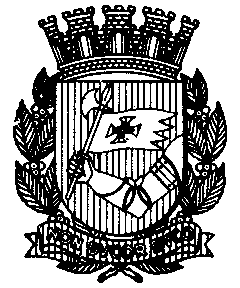 RESOLUÇÃO Nº 17 / CONPRESP / 2013O Conselho Municipal de Preservação do Patrimônio Histórico, Cultural e Ambiental daCidade de São Paulo – CONPRESP, no uso de suas atribuições legais e nos termos da Lei n°10.032/85, e alterações posteriores, e de acordo com a decisão dos Conselheiros presentes à 568ª Reunião Ordinária, realizada em 25 de junho de 2013;CONSIDERANDO o valor histórico, arquitetônico e paisagístico da antiga residência à RuaVeiga Filho;CONSIDERANDO o contido nos Processos Administrativos nºs 1992‐0.009.300‐0 e 1994‐0.011.918‐6 e o disposto nas Resoluções 43/CONPRESP/1992 E 01/CONPRESP/1994;RESOLVE:Artigo 1º ‐ TOMBAR o imóvel situado à Rua Doutor Veiga Filho, no  35, no Bairro de Higienópolis, Subprefeitura da Sé (Setor 020, Quadra 095, Lote 0036‐9 do Cadastro de Contribuintes da Secretaria de Finanças) correspondendo à Matrícula nº 14.467 do 2º Oficial de Registro de Imóveis da Capital.Artigo 2º ‐ Qualquer projeto ou intervenção, inclusive pequenos reparos e/ou pinturas no bem tombado, deverá ser previamente analisado pelo DPH – Departamento do Patrimônio Histórico e aprovado pelo CONPRESP.Artigo 3º ‐ Fica dispensado de área envoltória de proteção o bem tombado citado noArtigo 1º.Artigo 4º ‐ Esta Resolução entrará em vigor na data de sua publicação no Diário Oficial daCidade, revogadas as disposições em contrário. DOC 04/10/2013 – PÁG. 54